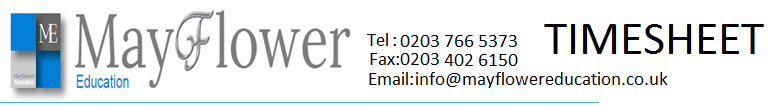  AUTHORISED SIGNATURE:                                                                                        DATE:PRINT NAME:                                                                                                             POSITION:        Instructions for completion-Please read carefully.                                                                                                                                                                                           (1)By signing this timesheet you are agreeing to pay for all time worked, according to Mayflower Education’s Terms & Conditions of Business and that any temporary worker introduced by this business may attract a fee.                                                                          (2)Temporary workers have sole responsibility to ensure that timesheets are completed, signed and faxed to Mayflower Education before 18.00 on Monday following the week worked.                                                                                                                                                            (3)This signed timesheet will form the basis of an invoice payable according to our Terms & Conditions of Business.                                                                                                                Please fax to Mayflower Education on 0203 402 6150 when completed and call main office on 0203 766 5373 to confirm timesheet has been received. Thank you.       Mayflower Education Limited, Company Nr: 09499686. Registered in England at 133 Houndsditch, London EC3A 7BX.        Week commencing Monday(Day/Month/Year):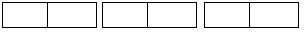 TOTAL DAYS/HOURS WORKEDTOTAL DAYS/HOURS WORKEDTOTAL DAYS/HOURS WORKEDTOTAL DAYS/HOURS WORKEDTYPE OF POST:        TEACHER          CLASSROOM ASSISTANT           NURSERY NURSE             OTHER:(please tick)TYPE OF POST:        TEACHER          CLASSROOM ASSISTANT           NURSERY NURSE             OTHER:(please tick)TYPE OF POST:        TEACHER          CLASSROOM ASSISTANT           NURSERY NURSE             OTHER:(please tick)TYPE OF POST:        TEACHER          CLASSROOM ASSISTANT           NURSERY NURSE             OTHER:(please tick)NOTESWHOLE DAYHALF DAYMONDAYTUESDAYWEDNESDAYTHURSDAYFRIDAY                                                         TOTAL DAYS WORKED                                                         TOTAL DAYS WORKEDFOR MAYFLOWER EDUCATION USE ONLY:FOR MAYFLOWER EDUCATION USE ONLY:FOR MAYFLOWER EDUCATION USE ONLY:FOR MAYFLOWER EDUCATION USE ONLY:Cand. Rate:Gross:NIS Employer:Employee: